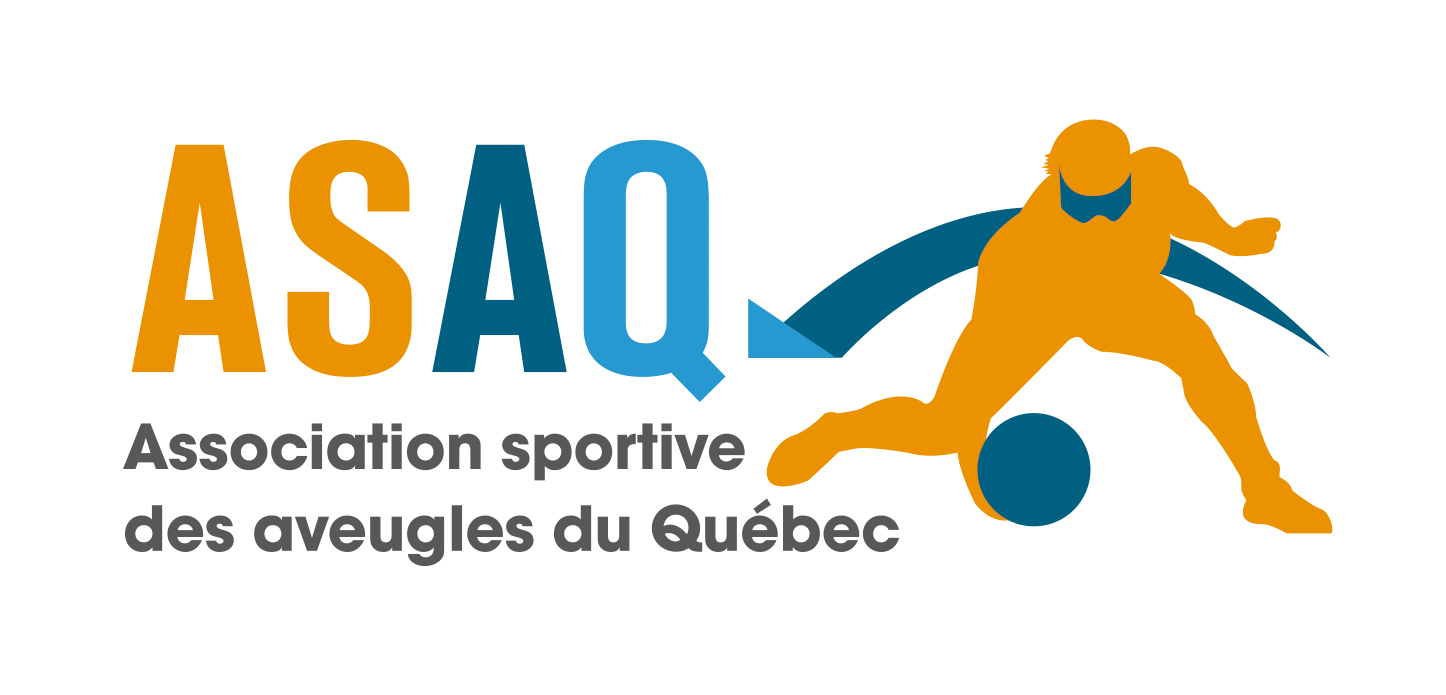 Offre d’emploi : Intervenant sportif - QuébecLieu d'emploi : Québec, Capitale-Nationale, QuébecNombre de postes : 2FonctionsL’intervenant travaillera chaque fin de semaine (à l’exception de la fin de semaine de Pâques, fête des Patriotes et 8-9 juin) à partir de la date d’entrée en fonction jusqu'à la date de fin du contrat. Les heures travaillées sont de 1,5 heure par semaine. 

Description Dans le cadre de son programme Du sport pour moi!, visant à initier des enfants ayant un handicap visuel à divers sports, l’ASAQ recherche 2 intervenants sportifs pour accompagner les enfants dans leur apprentissage sportif. Pour ce faire, l’intervenant devra être en mesure de : Intervenir auprès de jeunes vivants avec un handicap visuel.Accompagner, animer et conseiller les jeunes durant le déroulement des diverses activités sportives réalisées dans le cadre du projet Du Sport pour moi! Encadrer les jeunes pour s’assurer qu’ils réalisent correctement les mouvements des activités sportives. Veiller au bon déroulement des activités. Veiller à la sécurité des jeunes et de l’espace. Accueillir les parents et jeunes participants à l’activité. Réaliser toute autre tâche connexe nécessaire au bon déroulement des activités (exemple : rapport hebdomadaire). Suivre la formation obligatoire et rémunérée : l’intervenant sportif et la déficience visuelle.ExigencesÉtudiant ou diplômé au baccalauréat en éducation physique, kinésiologie, ergothérapie, physiothérapie, ergonomie, médecine ou tout autre domaine connexe. Être à l’aise avec les enfants. Expérience dans les sports suivants : natation, cheerleading ou yoga, un atout.ConditionsDate d’entrée en fonction : 14 avril 2019.Date de fin : 16 juin 2019.Type d’emploi : Contractuel renouvelable.Secteurs d'activitéIntervention sportiveMédecineErgothérapiePhysiothérapieEnseignement de l'éducation physiqueKinésiologieCycles ciblés1er cycle (baccalauréat, certificat, microprogramme)2e cycle (maîtrise, diplôme de 2e cycle, D.E.S.S.)3e cycle (doctorat)Clientèle cibléeÉtudiantsDiplômésAnnées d'expérience requise0 anHeures de travail1,5 heures par semaineSalaire15 $ l'heureHoraireTemps partielDuréeTemporairePrécisions pour postulerDocuments requis- Lettre de présentation- Curriculum vitæDate limite pour soumettre votre candidature : Jeudi 11 avril 2019 à 23h59 

Date des entrevues : Les candidats retenus pour une entrevue seront contactés le jeudi 11 avril ou vendredi 12 avril. 

Veuillez envoyer votre lettre de présentation d’une page et votre curriculum vitae de maximum deux pages en format Word et en un seul document par courriel à l'attention de Madame Myriam Rousseau. 

Seules les personnes retenues pour une entrevue seront contactées. 

Il est inutile de faire un suivi de votre candidature. 